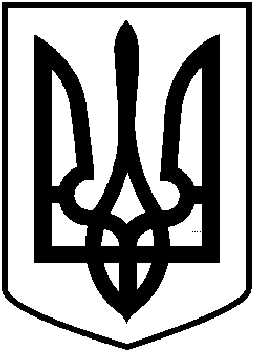 ЧОРТКІВСЬКА  МІСЬКА  РАДАЧОТИРНАДЦЯТА ПОЗАЧЕРГОВА СЕСІЯ ВОСЬМОГО СКЛИКАННЯРІШЕННЯ              18 травня  2021 року                                                                                 № 426 м. ЧортківПро затвердження Програми реставрації Старої ратуші (охор. № 65-М) у місті Чортків на 2021-2022 роки 	З метою забезпечення реставрації та ревіталізації об`єктів культурної спадщини у Чортківській міській територіальній громаді, відповідно до законів України «Про затвердження Загальнодержавної програми збереження та використання об'єктів культурної спадщини», «Про архітектурну діяльність», керуючись п. 22 ч. 1 ст. 26 Закону України "Про місцеве самоврядування в Україні", міська рада ВИРІШИЛА:	1. Затвердити Програму реставрації Старої ратуші (охор. № 65-М) у місті Чортків на 2021-2022 роки  згідно з додатком.	2. Фінансовому управлінню міської ради забезпечити фінансування Програми у межах коштів, передбачених бюджетом міської територіальної громади.3. Копію рішення направити у відділ архітектури та містобудівного кадастру управління комунального господарства, архітектури та капітального будівництва.4. Контроль за виконанням цього рішення покласти на заступника міського голови з питань діяльності виконавчих органів ради Віктора ГУРИНА та постійні комісії міської ради з питань бюджету та економічного розвитку; з питань розвитку освіти, культури, охорони здоров’я та соціальних питань.Секретар міської ради                                                         Ярослав  ДЗИНДРА